TARI - Richiesta recapito avvisi di pagamento in formato elettronicoIl sottoscrittoCHIEDEper le utenze TARI intestate allo scriventeche la TRASMISSIONE dei prossimi avvisi di pagamento della Tassa sui rifiuti (TARI), in sostituzione della forma cartacea, avvenga tramite:inoltre, SI IMPEGNA a comunicare tempestivamente, con lo stesso mezzo, l’eventuale variazione dell'indirizzo di posta elettronicaINFORMATIVA PRIVACY art. 13 del GDPR (Regolamento UE 2016/679)L'interessato prende atto che l'informativa estesa sul trattamento dei dati personali dell'Ufficio, ai sensi degli artt. 13 e 14 Regolamento europeo 2016/679, è pubblicata all'indirizzo https://www.comune.sangiustino.pg.it/c054044/zf/index.php/servizi-aggiuntivi/index/index/idtesto/211 del sito web del Comune oppure può essere richiesta scrivendo all'indirizzo dpo@comune.sangiustino.pg.it . I dati raccolti sono trattati per le finalità ivi indicate per il tempo necessario al perseguimento dei compiti di interesse pubblico del Comune. La base giuridica del trattamento è costituita da norme di legge o di regolamento e provvedimenti di carattere generale. Gli articoli da 15 a 22, Regolamento europeo 2016/679 conferiscono agli interessati l’esercizio di specifici diritti che potranno essere esercitati scrivendo all'indirizzo dpo@comune.sangiustino.pg.it, oppure all'indirizzo della propria sede in San Giustino, Piazza del Municipio 17. Nel caso in cui, poi, l'interessato ritenga che il trattamento dei propri dati personali violi le disposizioni del Regolamento europeo 2016/679 ha diritto di proporre reclamo alla Autorità Garante per la Protezione.SI ALLEGA COPIA DEL DOCUMENTO DI RICONOSCIMENTOSan Giustino, lì ______________________                  Firma del dichiarante   ________________________Comune San Giustino (PG)ALL'UFFICIO TRIBUTICOMUNE DI SAN GIUSTINO (PG)persona   fisicaCOGNOMENOMENOMEpersona   fisicaCodice fiscalepersona   fisicaresidente in   	persona   fisicatelefonoe-mail/PECe-mail/PECpersona   giuridicaCognomeNomeNomepersona   giuridicaCodice fiscalein qualità di Rappresentante Legale della ditta:in qualità di Rappresentante Legale della ditta:in qualità di Rappresentante Legale della ditta:persona   giuridicaDENOMINAZIONE/RAGIONE SOCIALEDENOMINAZIONE/RAGIONE SOCIALEpersona   giuridicaPartita Ivapersona   giuridicasede legale in 	persona   giuridicatelefonoe-mail/PECe-mail/PEC(indicare l’indirizzo dove si chiede il recapito degli avvisi TARI)POSTA ELETTRONICA CERTIFICATA (PEC)POSTA ELETTRONICA (e-mail) presente modulo può essere inoltrato come segue:- invio a mezzo PEC a: comune.sangiustino@postacert.umbria.it- invio a mezzo e-mail a: entrate@comune.sangiustino.pg.it- a mezzo posta a: Comune di San Giustino – Ufficio Tributi - p.zza del Municipio, 17 – 06016 San Giustino (PG)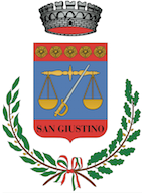 